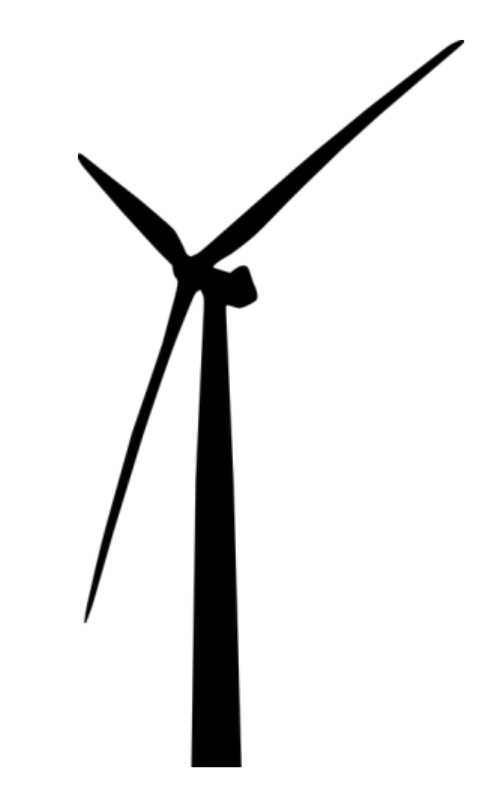 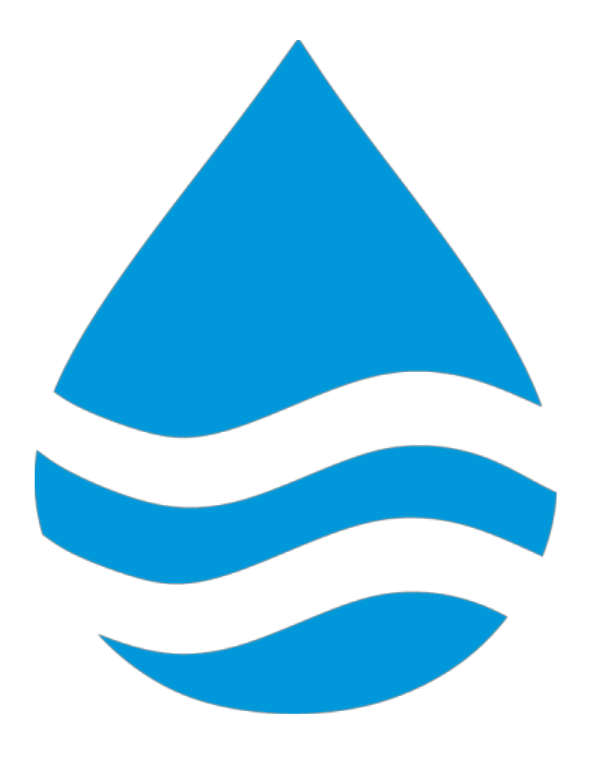 Wind- und Wasserkraftwerke und die Energiewende1. Lies dir die folgenden Fragen durch und beantworte sie (1. Antwort). 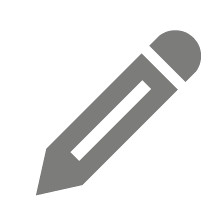 Am Ende des Unterrichts zu diesem Thema, wenn du einiges über Wind- und Wasserkraft gelernt hast, beantworte die Fragen erneut mithilfe deines neuen Wissens (2. Antwort).Fragen1. Antwort2. AntwortDroht uns in wenigen Jahren ein „Blackout“ in Hinblick auf die Energieversorgung in Deutschland?Kann Strom aus Wind- und Wasserkraft die Energiewende voranbringen? Welches Potenzial steckt in Wind- und Wasserkraft?Wie ökologisch sind Wind- und Wasserkraft?Welche Rolle spielt der Klimawandel, wenn es um Wind- und Wasserkraft geht?